Аннотация к рабочей программепо курсу «Музыка»Музыка. Е.Д. Критская, Г.П. Сергеева, Т.С. Шмагина 5-8 классыУМК«Музыка» 5 кл Критская Е.Д., Сергеева Г.П., Шмагина Т.С., «Просвещение», М. 2015 г.Цели и задачи курсаЦель общего музыкального образования и воспитания — развитие музыкальной культуры школьников как неотъемлемой части их духовной культуры— наиболее полно отражает заинтересованность современного общества в возрождении духовности, обеспечивает формирование целостного мировосприятия учащихся, их умения ориентироваться в жизненном информационном пространствеВ качестве приоритетных в данной программе выдвигаются следующие задачи и направления:-приобщение к музыке как эмоциональному, нравственно-эстетическому феномену, осознание через музыку жизненных явлений, овладение культурой отношения к миру, запечатленного в произведениях искусства, раскрывающих духовный опыт поколений;-воспитание потребности в общении с музыкальным искусством своего народа и разных народов мира, классическим и современным музыкальным наследием; эмоционально-ценностного, заинтересованного отношения к искусству, стремления к музыкальному самообразованию;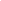 -развитие общей музыкальности и эмоциональности, эмпатии и восприимчивости, интеллектуальной сферы и творческого потенциала, художественного вкуса, общих музыкальных способностей;-освоение жанрового и стилевого многообразия музыкального искусства, специфики его выразительных средств и музыкального языка, интонационно-образной природы и взаимосвязи с различными видами искусства и жизнью;-овладение художественно-практическими умениями и навыками в разнообразных видах музыкально-творческой деятельности (слушании музыки и пении, инструментальном музицировании и музыкально-пластическом движении, импровизации, драматизации музыкальных произведений, музыкально-творческой практике с применением информационно-коммуникационных технологий).Количество часов:5, 6 класс –35 часовПланируемые результаты изучения курсаПредметные результаты освоения основной образовательной программы основного общего образования:1) формирование основ музыкальной культуры обучающихся как неотъемлемой части их общей духовной культуры; потребности в общении с музыкой для дальнейшего духовно-нравственного развития, социализации, самообразования, организации содержательного культурного досуга на основе осознания роли музыки в жизни отдельного человека и общества, в развитии мировой культуры;2) развитие общих музыкальных способностей обучающихся, а также образного и ассоциативного мышления, фантазии и творческого воображения, эмоционально-ценностного отношения к явлениям жизни и искусства на основе восприятия и анализа музыкальных образов;3) формирование мотивационной направленности на продуктивную музыкально-творческую деятельность (слушание музыки, пение, инструментальное музицирование, драматизация музыкальных произведений, импровизация, музыкально-пластическое движение);4) воспитание эстетического отношения к миру, критического восприятия музыкальной информации, развитие творческих способностей в многообразных видах музыкальной деятельности, связанной с театром, кино, литературой, живописью;5) расширение музыкального и общего культурного кругозора; воспитание музыкального вкуса, устойчивого интереса к музыке своего народа и других народов мира, классическому и современному музыкальному наследию;6) овладение основами музыкальной грамотности: способностью эмоционально воспринимать музыку как живое образное искусство во взаимосвязи с жизнью, со специальной терминологией и ключевыми понятиями музыкального искусства, элементарной нотной грамотой в рамках изучаемого курса.